Географија СрбијеПланине: Копаоник, Златибор, Тара, Стара планина, Шар-планина, Фрушка гора, АвалаРеке: Дунав, Сава, Дрина, Тиса, Ибар, Велика МораваЈезера: Палићко језеро, Ђердапско језеро, Власинско језероГрадови: Нови Сад, Београд, Крагујевац, Ниш, Приштина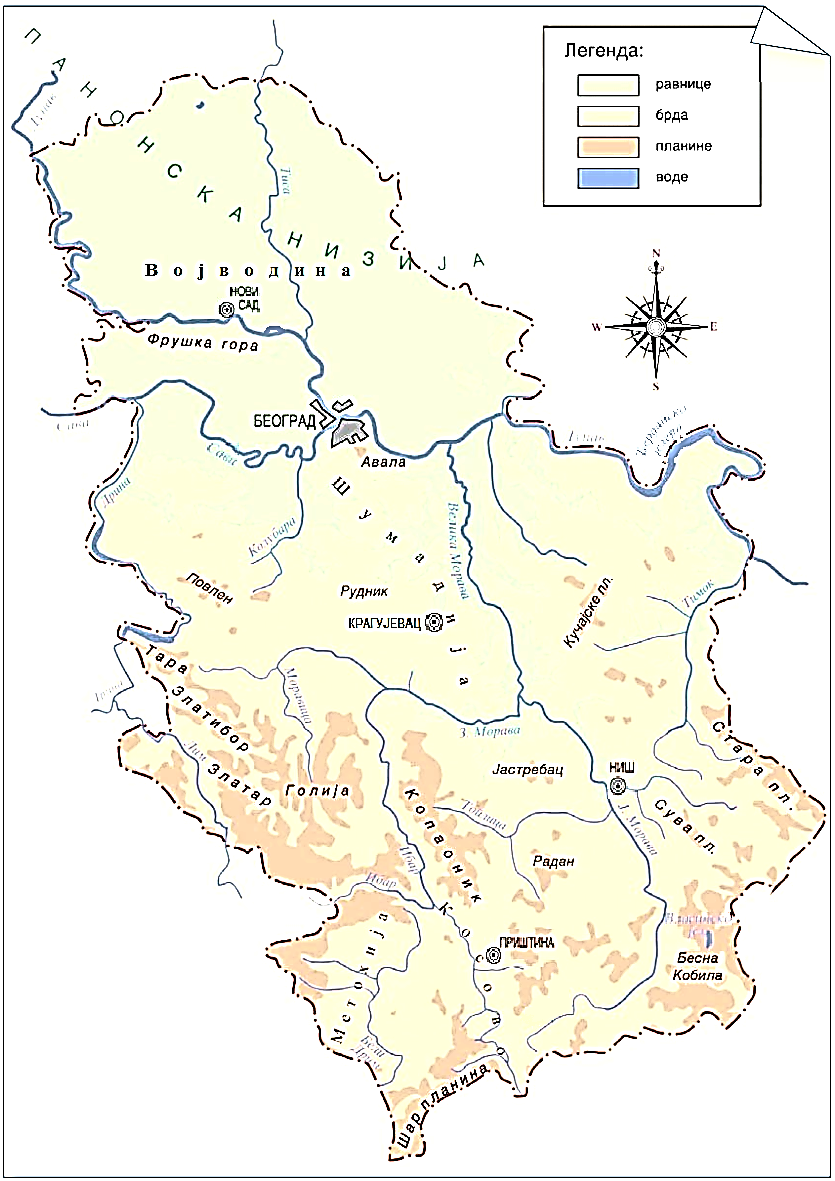 1. Србију обој црвеном бојом, а Француску плавом: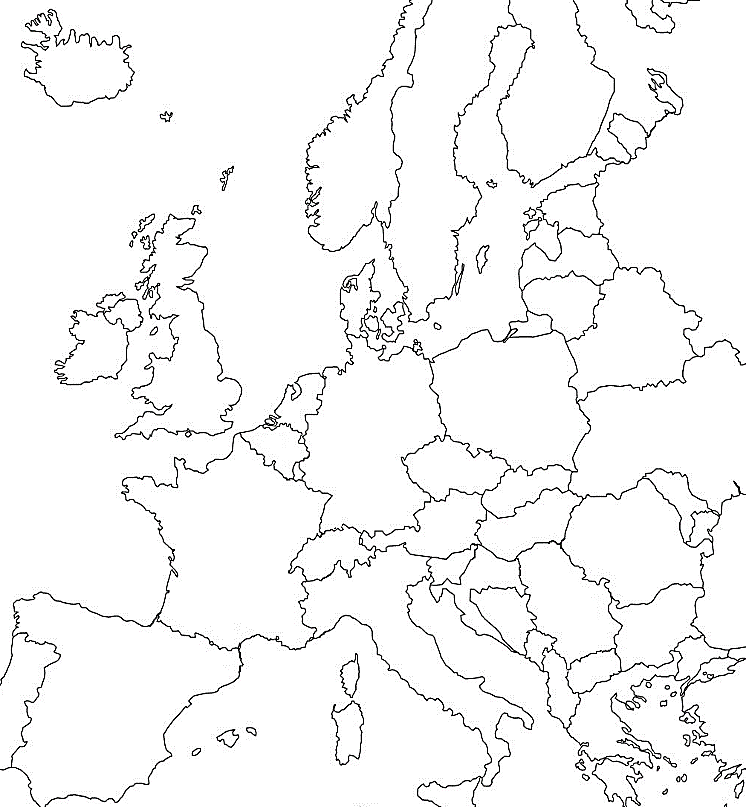 2. У ком делу Европе се налази Србија?__________________________________________3. Опиши север Србије:__________________________________________________________________________________________________________________________________________________________________________________________________________________4. Напиши називе још пет градова у Србији:______________________________________________________________________________________________________________________________5. Подвуци знаменитости које Србија има:бање,  планине,  море,  пећине,  тврђаве,  океан6. Шта би у Србији волео да обиђеш?__________________________________________7. Шта знаш о Крагујевцу?________________________________________________________________________________________________________________________________________________________________________8. Подвуци правилно написан назив:Нови пазар,    Сува планина,    Гружанско Језеро,9. Србија има две аутономне покрајине. То су:____________________________________________________________________________________10. Са којим државама се Србија данас граничи? __________________________________________________________________________________________________________________________________________________________________________________________________________________11. Са којом државом се Србија некада граничила?__________________________________________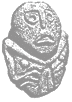 12. Ова скулптура потичеиз археолошког налазишта:а) Лепенски Вирб) Винчаг) Голубацд) Сребрна пећина13. На територији данашње Србије рођено је: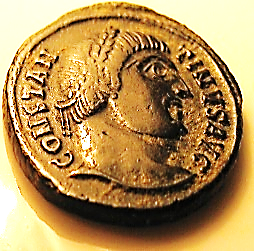 а) 5 римских императораб) 7 римских императораг) 10 римских императорад) 17 римских императора14. Најпознатија античка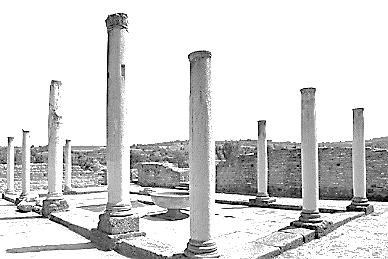 римска палата у Србији је: а) Грачаницаб) Феликс Ромулијанаг) Смедеревска тврђавад) Студеница15. „Бели анђео”, најпознатија српска фреска, налази се у манастиру: 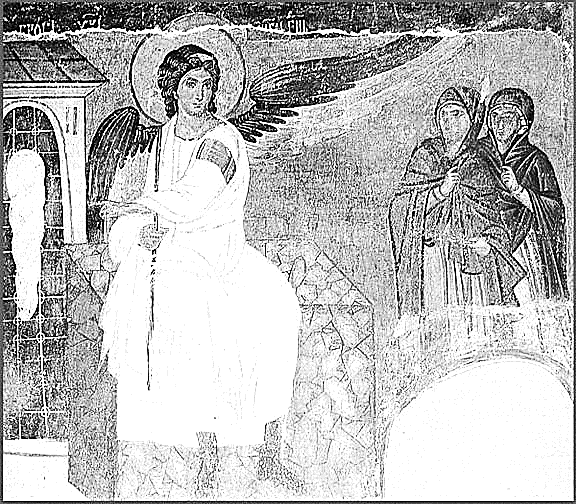 а) Раваницаб) Манасијаг) Милешевад) Дечаниђ) Сопоћание) Хиландарж) Жича